TIURLEIKEN  22.-24. APRIL- 2016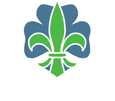 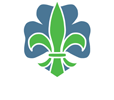 Tjøme ungdomsskole (dette er en kretskonkuranse mer info finnes på http://www.tiurleiken.com/)Fremmøte:	Fredag på P-plassen til Fevang skole kl 1800Vi samkjører så vi trenger foreldre til å kjøre og hente- gi gjerne beskjed om du kan kjøre/hente og antall plasser ved påmelding.Hjemreise:	Søndag  ca. kl. 16.00 Tjøme ungdomsskole, Viktorsvei 2, 3145 TjømeTa med:	Speiderskjorte og skjerf de som har	Sovepose, liggeunderlag	undertøy, ekstra bukse, genser, lue, votterRegnjakke, regnbukse, gummistøvler /Fjellstøvler  	kniv, lommelykt, skrivesaker	toalettsaker	Kopp, dyp og flat tallerken, bestikk, drikkeflaske, kjøkken håndkle	Sitteunderlag, dagstursekk	Evt godteri/brus	MAT:  	Det blir felles mat Pris:  250 kr i en konvolutt merket med navn påDet vil være en enkel kiosk der så man kan handle drikke og godteriRing eller send  sms til  Kai I tlf 95 28 35 20 om  du  skal  være  medInnen onsdag  kl.22.00                          Alle som har skal stille i speiderskjorte/genser og skjerf